Publicado en Cádiz el 05/06/2018 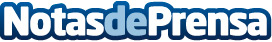 Una divertida clase para aprender a comer sano, según el gerente de la Venta AndrésEl Señor Humberto Ortega, gerente de la Venta Andrés, organizo recientemente un taller gastronómico para los alumnos del colegio Nuestra Señora de la Paz de Medina Sidonia, el cual participaron reconocidos hosteleros de la provinciaDatos de contacto:hotel costa conilNota de prensa publicada en: https://www.notasdeprensa.es/una-divertida-clase-para-aprender-a-comer-sano Categorias: Nutrición Gastronomía Andalucia Infantil Restauración http://www.notasdeprensa.es